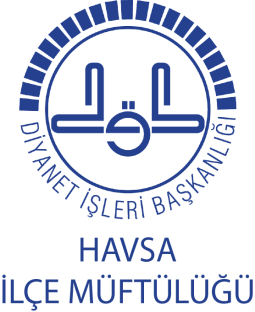          2020 Yılı 8 Mart Dünya Kadınlar Günü olması münasebetiyle, İlçemiz Müftülüğünce düzenlenen “Üretim ve Tüketim Ekseninde Kadın” konulu konferansa bütün kadınlarımız davetlidir.TARİH	:  06 Mart 2020  Cuma							        SAAT	:  14:30											                       YER	:  Havsa Esnaf Sanatkarlar Odası	   Başkanlığı Salonu  (Mescit Camii Karşısı) KONUŞMACI:Dr. Sema GEYİNT.Ü. İlah. Fak. Temel İslam Bilimleri Bölümü Kıraat Anabilim Dalı Öğretim ÜyesiHAVSA İLÇE MÜFTÜLÜĞÜ